Оголошенняпро проведення допорогової закупівлі.1. Найменування та місцезнаходження Замовника: Київський спортивний ліцей( КСЛ), бульвар Гавела Вацлава, . Київ, п/і 03126.2. Код за ЄДРПОУ : 23516367.3. Категорія: юридична особа є розпорядником, одержувачем бюджетних коштів.4. Посадові особи замовника, уповноважені здійснювати зв’язок з Учасниками: уповноважена особа,Мороз Юлія Олександрівна, тел.– 38-044-408-00-30,е-mail: ezakupivli@ukr.net; відповідальна особа за вимоги до предмету закупівлі, заступник директора з АГР Богуш Олександр Васильович, тел. (044) 408-25-18, (050-352-99-86) alex_221261@ukr.net.5. Вид предмету закупівлі: товари.6. Місце поставки товарів: м. Київ, б-р Гавела Вацлава, 46.7. Строк поставки товарів: протягом 2022р.8. Назва предмета закупівлі: Господарчі товари (Замки, ключі та петлі)  , код ДК– 44520000-1 (Циліндр до замка, ручка на планці накладна )  9. Технічні та якісні вимоги до предмета закупівлі –визначені в Додатку№ 1.10. Кількість поставки товарів– 80 шт ( у відповідності з зразком Пропозиції –  Додаток № 2 ).11. Очікувана вартість предмета закупівлі –19400 грн. 00коп. (дев’ятнадцять тисяч чотириста грн. 00  коп.) з ПДВ.12. Критерій оцінки пропозицій: ціна (100%).13. Тип оплати: оплата 100%.14. Тип днів оплати: банківські.15. Період оплати (днів): 10.16. Вимоги до кваліфікації учасників – у відповідності до Кваліфікаційних критеріїв17. Інші вимоги до Учасників: (Додаток 4).19. Основні умови майбутнього Договору: у відповідності з проектом Договору(Додаток 5).  20.  Дата та час закінчення подання запитів на уточнення та/або запитань щодо Закупівлі:06-10-2022, 00:0021.  Дата та час початку подання пропозицій: 06-10-2022, 00:0022.  Дата та час закінчення подання пропозицій: 11-10-2022, 00:0023.  Крок аукціону: 194.00 грн.(1%)24.  Додаткова інформація: Завантаження необхідних документів здійснюється Учасником у вигляді скан-копій паперових документів у форматі PDF. Якщо Учасник допустив арифметичну (технічну) помилку в ціні тендерної Пропозиції (за одиницю, в підсумковій ціні), його тендерна Пропозиція відхиляється як така, що не відповідає умовам Тендерної документації.Уповноважена особа    ________________________    Ю. О. Мороз.Відповідальна особа за вимоги до предмету закупівлі ____________________   О. В. БогушДодаток № 1 до документації ЗакупівліІНФОРМАЦІЯ ПРО НЕОБХІДНІ ТЕХНІЧНІ ТА ЯКІСНІ ХАРАКТЕРИСТИКИГосподарчі товари (Замки, ключі та петлі)  , код ДК– 44520000-1 (Циліндр до замка, ручка на планці накладна )Циліндр до замка Довжина циліндра 70 мм (35x35)Тип ключа профільний (лазерний)Кількість ключів 5 штукМатеріал ЛатуньКлюч-ключЦиліндр до замка Довжина циліндра 70 мм (35x35)Тип ключа профільний (лазерний)Кількість ключів 5 штукМатеріал ЛатуньКлюч-ключЦиліндр до замка Довжина циліндра 70 мм (35x35)Тип ключа профільний (лазерний)Кількість ключів 5 штукМатеріал ЛатуньКлюч-ключручка на планці накладна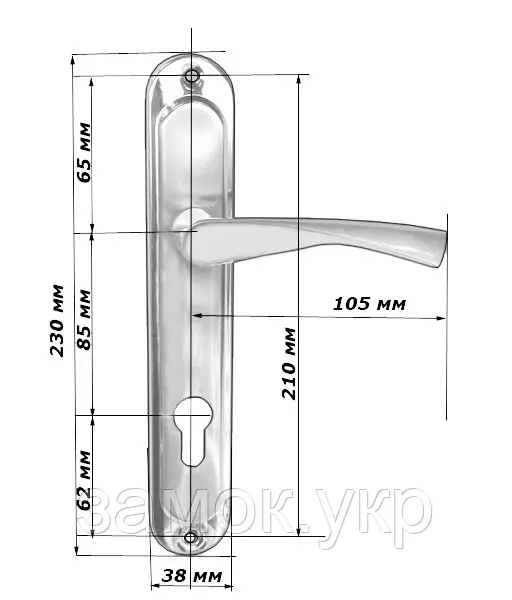 Дверні ручки - пара    Квадрат 8х8 90 мм - 1 шт.    Стяжні гвинти - 2 шт    Саморіз 2,5х35 мм - 4 шт    Гужон 6 мм - 2 шт    Ключ шестигранний для гужонів - 1 шт.В складі своєї тендерної пропозиції Учасник повинен надати наступні документи:- копії документів, що засвідчують відповідність запропонованого Товару вимогам Замовника,  якість та безпеку запропонованої продукції (декларація виробника, якісне посвідчення) в повному обсязі, наявність яких передбачена чинним законодавством. В наданих копіях, при наявності кількох різних товарів, повинно бути маркером або "галочкою" відмічено товар передбачений до постачання.   *У випадку надання у складі пропозиції документу, який  в оригіналі  існує на іншій, ніж українська мова, Учасник надає переклад цього документу українською мовою.Невиконання Учасником вимог цього додатку документації призводить до відхилення Пропозиції.   **Для унеможливлення непорозумінь щодо відповідності запропонованого Товару вимогам Закупівлі, Переможець може ознайомити Замовника з зразками передбачуваної до постачання продукції у строк, що не перевищує 2 робочих дні з дати оприлюднення на веб-порталі Уповноваженого органу повідомлення про намір укласти договір.Основні вимоги до  Товару:(обов’язково узгодити технічні та якісні характеристики з Замовником):Товар повинен бути новим, без зовнішніх пошкоджень, не брудний;Товар упакований таким чином, щоб уникнути можливості його пошкодження, знищення, псування, погіршення його якісних характеристик, втрати товарного виду, деформування під час транспортування і зберігання;Кожна пакувальна одиниця Товару повинна мати етикетку/ярлик, написи, які характеризують продукцію (найменування підприємства – виробника і його товарного знаку; найменування Товару; кількість в упаковці; призначення);Умови зберігання Товару не порушені;Наявність гарантії на товар .Якість Товару повинна підтверджуватись документами, які відповідають загальнообов’язковим вимогам, встановленим до нього нормами і правилами на території України (сертифікати, декларація виробника або паспорт товару, протоколи випробувань).Місце поставки товарів: м. Київ Солом’янський район, бульвар Гавела Вацлава №46 , п/і 03126, ЗНЗ «КСЛ»Ціна встановлюється з урахуванням ПДВ.Рік випуску Товару -2022 рік.Бажано до тендерної пропозиції надати фото запропонованого товару. Постачання Товару, орієнтовно – разове.Додаток № 2до документації ЗакупівліФорма "Цінова пропозиція" подається у вигляді, наведеному нижче.Учасник повинен дотримуватись цієї  форми.ЦІНОВА ПРОПОЗИЦІЯПовна назва учасника ____________________________________________Повною мірою вивчивши  Документацію Закупівлі , надаємо свою Пропозицію (відповідно до якісних та технічних вимог до предмету закупівлі)  на  суму: ______________________  	(цифрами) _____________________________________________________________ з ПДВ.(прописом)Господарчі товари (Замки, ключі та петлі)  , код ДК– 44520000-1 (Циліндр до замка, ручка на планці накладна )Примітка:Для Учасників, які не є платниками податку на додану вартість, відповідно до вимог Податкового кодексу України, ціна без ПДВ.Ціни надаються в гривнях з двома знаками після коми або крапки (копійки). 1. Ваша Документація Закупівлі разом з нашою Пропозицією (за умови її відповідності вимогам) мають силу попереднього Договору між нами. 2. Ми погоджуємося дотримуватися умов цієї Пропозиції протягом 90 календарних днів із дати кінцевого строку подання тендерних пропозицій.3. Якщо нас буде визначено Переможцем торгів, ми беремо на себе зобов’язання укласти Договір про закупівлю із Замовником не пізніше ніж через 20календарних днів з дати оприлюднення рішення про визначення Переможця та наміру укласти Договір.Уповноважена особа	_____________________	___________________      (Посада)	(підпис)             (ініціали та прізвище)м.п.Додаток № 3  до документації ЗакупівліПЕРЕЛІК ДОКУМЕНТІВ, ЯКІ ВИМАГАЮТЬСЯ ВІД УЧАСНИКА ДЛЯ ПІДТВЕРДЖЕННЯ ВІДПОВІДНОСТІ КВАЛІФІКАЦІЙНИМ КРИТЕРІЯМ1. Довідка про виконаний Учасником аналогічний Договір  з предметом закупівлі(ДК 021:2015 – 44520000-1), який зазначено в оголошенні цієї Закупівлі, за формою:2. Скан-копіявказаного в довідці договору з специфікацією, завіреногоУчасником торгів.3. Скан-копія листа-відгуку про співпрацю від Замовника, зазначеного в наданому Договорі.У разі ненаданняУчасником визначених в цьому Додатку документів, Замовник відхиляєПропозицію Учасникаяк таку, що  не відповідає умовам Закупівлі.*****Товар має бути вироблений не пізніше 2022 року.*****Товар повинен мати сертифікат повіркиДодаток № 4  до документації ЗакупівліІнші документи, що вимагаються Замовником:1.Довідка, що містить відомості про підприємство Учасника:- форма власності та юридичний статус, організаційно-правова форма (для юридичних осіб);- спеціалізація;- місцезнаходження - юридичне та фактичне;- банківські реквізити; - телефон, факс, телефон для контактів, e-mail; - керівництво (посада, прізвище, ім’я, по батькові, телефон для контактів) - для юридичних осіб; 2. Документи, що підтверджують повноваження посадової особи або представника Учасника процедури Закупівлі щодо підпису документів пропозиції Учасника процедури закупівлі та договору за результатами проведення процедури закупівлі.3. Лист-погодження з основнимиумовами проекту Договору.  4. Лист-згода на обробку, використання, поширення та доступ до персональних даних (для фізичних осіб, суб‘єктів підприємницької діяльності – фізичних осіб) за формою:                                                    Лист-згода  Відповідно до Закону України «Про захист персональних даних» Я____________________________________ (прізвище, ім’я, по-батькові) даю згоду на обробку, використання, поширення та доступ до персональних даних, які передбачено Законом України «Про публічні закупівлі», а також згідно з нормами чинного законодавства, моїх персональних даних (у т.ч. паспортні дані, ідентифікаційний код, електронні ідентифікаційні дані: номери телефонів, електронні адреси або інша необхідна інформація, передбачена законодавством), відомостей, які надаю про себе для забезпечення участі у тендері, цивільно-правових та господарських відносин. _______________                    ________________        	____________________  Дата                                   Підпис  	Прізвище та ініціали	мпУ разі ненаданняУчасникомвизначених в цьому Додатку документів, Замовник відхиляєПропозиціюУчасникаяк таку, що  не відповідає умовам Закупівлі.Додаток №5 до документації ЗакупівліДОГОВІР № __  – 2210-ДпостачанняГосподарчі товари (Замки, ключі та петлі)  , код ДК– 44520000-1 (Циліндр до замка, ручка на планці накладна ).м. Київ.                                                                                                              ___________  2022 року. Сторони цього Договору, а саме, з однієї сторони Київський спортивний ліцей (далі – Замовник) в особі директора, Кореницького Олега Олександровича, котрий діє на підставі Статуту та наказу № 442-к від 16 липня 2021 р., та з іншої сторони (організаційно-правова форма та назва/найменування) (далі – Постачальник)в особі  (посада та П.І.Б.), котрий(а)  діє на підставі (установчі документи, довіреність тощо), уклали цей Договір, за результатами Закупівлі № UA-2022 , про наступне:1. Предмет Договору1.1.  Предметом договору є своєчасне надання  Постачальником протягом дії Договору якісного товару (далі – Товару) Замовнику на основі його заявок, а саме – Господарчі товари (Замки, ключі та петлі)  , код ДК– 44520000-1 (Циліндр до замка, ручка на планці накладна )1.2. Постачальник зобов’язується передати у власність Замовника, а Замовник сплатити за отриманий товар, визначений в асортименті, в кількості та за цінами, які визначені у Специфікації (Додаток № 1), що додається до цього Договору і є його невід’ємною частиною.1.3. Істотні умови Договору про закупівлю не повинні змінюватися після його підписання до повного виконання зобов'язань Сторонами, крім випадків, передбачених чинним законодавством України, а саме:- зменшення обсягів закупівлі, зокрема з урахуванням фактичного обсягу видатків Замовника;- збільшення ціни за одиницю товару до 10 відсотків пропорційно збільшенню ціни такого товару на ринку за умови, що така зміна не призведе до збільшення суми, визначеної в договорі про закупівлю. Може відбуватись не частіше ніж один раз на 90 днів з моменту підписання договору про закупівлю; - покращення якості предмета закупівлі за умови, що таке покращення не призведе до збільшення суми, визначеної в Договорі;- продовження строку дії договору про закупівлю та строку виконання зобов’язань щодо передачі товару у разі виникнення документально підтверджених об’єктивних обставин, що спричинили таке продовження, у тому числі обставин непереборної сили, затримки фінансування витрат замовника, за умови що такі зміни не призведуть до збільшення суми, визначеної в договорі про закупівлю;- узгодженої зміни ціни в бік зменшення (без зміни кількості та зниження якості Товарів);- зміни ціни у зв’язку із зміною ставок податків і зборів пропорційно до змін таких ставок;2. Якість Товару2.1. Постачальник гарантує постачання Товару згідно з Технічними та Якісними вимогами Замовника, визначеними в Документації Закупівлі та зазначеними в Додатку №2 до Договору.2.2. Товар повинен мати необхідні сертифікати, посвідчення  якості, декларацію виробника.2.3. Товар відповідати вимогам Закупівлі.2.4. Постачальник гарантує якість Товару, що передається Замовнику за цим  Договором.  Гарантія  якості  діє  протягом  строку,   встановленого виробником товару, та вказаного в документах. 2.5.Якщо протягом гарантійного терміну Товар виявиться дефектним або таким, що не відповідає  умовам цього Договору, Постачальник зобов’язаний замінити Товар. Всі витрати (транспортні та інші), пов’язані із заміною Товару неналежної якості, несе Постачальник.2.6.  Гарантії Постачальника не розповсюджуються на випадки недотримання Замовником правил зберігання.3. Ціна і загальна сума  Договору3.1. Ціни на Товар встановлюються в національній валюті України, гривні, у відповідності до Специфікації (додаток №1) з урахуванням ПДВ, транспортних, навантажувально-розвантажувальних та інших витрат.3.2. Загальна сума цього Договору складає _____________грн. ___________ грн._____ коп.) з ПДВ..3.3.Остаточна сума Договору визначається за підсумком заявок та наданого Постачальником і оплаченого Замовником Товару, на протязі терміну дії цього Договору.3.4. Ціни за одиницю Товару можуть змінюватися у бік підвищення не раніше ніж через 90 днів відповідно до коливань ціни такого товару на ринку (підтверджується документально). 4. Порядок здійснення оплати 4.1. Розрахунки за поставлений Товар здійснюються на підставі п. 1 та п. 2 ст. 49 Бюджетного кодексу України у разі наявності та в межах відповідних бюджетних призначень.4.2. У разі затримки бюджетного фінансування розрахунок за поставлений Товар здійснюється на протязі 10 (десяти) банківських днів з дати отримання Замовником на свій розрахунковий рахунок бюджетного призначення на фінансування закупівлі.4.3. Розрахунки проводяться шляхом оплати  Замовником, після отримання Товару від Постачальника, на підставі видаткових накладних.4.4.  Форма розрахунків – безготівкова. 5. Порядок та строки поставки5.1. Постачальник здійснює поставку Товару та його розвантаження протягом 8-и (вісьми) робочих (з 8 год. 00 хв. до 17 год. 00 хв.) годин з моменту надходження  заявки  Замовника.5.2. Постачальник здійснює поставку  Товару за кінцевим місцем призначення в Київський   спортивний ліцей за адресою: м. Київ, бульвар Гавела Вацлава, 46.5.3. Замовник має право зменшити або збільшити  кількість замовленого Товару, попередивши про це Постачальника не менш як за 8 (вісім) робочих годин до моменту поставки.5.4. Датою поставки Товару є дата, коли Товар був переданий у власність Замовника в місці поставки, що підтверджується відповідними документами (накладними, актами).5.5. Орієнтовна періодичність поставок Товару – разова.5.6. Зобов'язання Постачальника щодо поставки Товару вважаються виконаними в момент передачі Товару у власність Замовника у місці поставки та підписання відповідних документів (видаткових накладних, актів приймання - передачі).	6. Передача і приймання Товару6.1. Навантажувально-розвантажувальні роботи, транспортування Товару до місця поставки, розвантажувальні роботи до комори навчального закладу, прибирання сміття з пакувальних матеріалів здійснюється Постачальником.6.2. Приймання-передача Товару по кількості проводиться відповідно до товаро-супровідних документів, по якості – відповідно до документів, що засвідчують його якість (експертних висновків, посвідчень про якість, декларацій виробника).6.3. При виникненні претензій до кількості чи якості Товару Постачальник повинен здійснити допостачання або замінити неякісний Товар за власні кошти на протязі 8 робочих годин з моменту отримання претензій від Замовника. 7. Пакування та маркування7.1. Товар повинен передаватися Замовнику в спожитковому та транспортному пакуванні, якевідповідає характеру Товару та нормативним документам і забезпечує його цілісність та збереження якості під час перевезення та зберігання.7.2. На пакуванні повинна бути зазначена інформація про товар   у відповідності до встановлених норм та правил.7.3. Товар, що дійшов до Замовника розпакованим або у неналежній упаковці, Постачальник  має замінити за власні кошти.8. Права та обов'язки  Сторін8.1. Замовник  зобов'язаний:-  своєчасно та в повному обсязі сплачувати за поставлений  Товар;- приймати  поставлений  Товар  згідно з товарно-транспортними накладними тадокументами про якість;8.2. Замовник має право:- достроково, як за згодою Сторін так і у односторонньому порядкуу разі невиконання зобов'язань Постачальником, розірвати цей Договір, повідомивши Постачальника про це письмово за 30 робочих днів дорозірвання Договору;- контролювати поставку Товару у строки, встановлені цим Договором;- зменшувати обсяг закупівлі Товарів та загальну вартість цього Договору в залежностівід реальних потреб в товарі та фінансування видатків (Сторони вносять відповіднізміни до цього Договору).8.3. Постачальник зобов'язаний:- забезпечити поставку  Товарів у строки, встановлені цим Договором;- забезпечити поставку Товарів з якісно-технічними характеристиками  у відповідностіз визначеними вимогами;- упродовж всього терміну до розірвання Договору (у випадку розірвання Договору завласною ініціативою) здійснювати постачання Товару в обсязі заявок Замовника.8.4. Постачальник має право:- Постачальник може застосовувати до Замовника штрафні санкції за порушення пункту4.2. Договору.- У разі невиконання зобов'язань Замовником – достроково, як за згодою Сторін так і у односторонньому порядку, розірвати цей Договір, повідомивши про це Покупця письмово за 30 робочих днів до розірвання Договору.9. Відповідальність Сторін9.1.У разі невиконання Постачальником умов цього договору, у тому числі затримки поставки Товару понад встановлений термін або поставки не в повному обсязі Товару, або спроб передати Замовнику Товар що не відповідає умовам цього Договору, Постачальник погоджується з стягненням, у відповідності до банківської гарантії, суми забезпечення виконання  цього Договору.9.2. Постачальник, у разі порушення ним взятих за цим Договором зобов'язань, погоджується з правом Замовника на відмову від встановлення з ним, на майбутнє, господарських відносин (ч. 1 ст. 236 ГК).9.3. У випадках, не передбачених цим Договором, Сторони несуть відповідальність, передбачену чинним законодавством України. 10. Обставини непереборної сили10.1.  Ніяка відповідальність не може бути наслідком не виконання або не належного виконання будь-якого із положень цього Договору, якщо це не виконання або не належне виконання є наслідком причин, що знаходяться поза контролем виконавчої Сторони, таких як пожежі, стихійні лиха,воєнні дії, торгове ембарго (далі "Обставини непереборної сили").При виникненні обставин непереборної сили, які роблять не можливим повне або часткове виконання кожною із Сторін зобов'язань за цим Договором, виконанням умов цього Договору відсувається відповідно до часу, протягом якого будуть діяти такі обставини.10.2. Якщо ці обставини будуть продовжуватися більше 60 днів, то кожна із Сторін вправі відмовитися від подальшого виконання обов'язків за цим Договором.10.3.Сторона, для якої створилася неможливість виконання зобов'язань за цим Договором повинна негайно сповістити іншу Сторону про початок і припинення обставин непереборної сили.10.4. Наявність та строк дії обставин непереборної сили підтверджується Торгово-промисловою палатою України.     11. Вирішення спорів11.1.Спори, які можуть виникнути в ході виконання цього  Договору вирішуються Сторонами шляхом переговорів та прийняття рішень.11.2. При неможливості досягнути згоди між Сторонами  Договору стосовно спірного питання, спір вирішується у судовому порядку. 12. Строк дії  Договору12.1. Цей Договір набирає чинності та діє до 31 грудня 2022 р., або до повного виконання Сторонами договірних зобов’язань.12.2.  Дія Договору про закупівлю, за потреби Замовника, може продовжуватися на строк, достатній для проведення процедури закупівлі на початку наступного року, в обсязі, що не перевищує 20 відсотків суми, визначеної в договорі, якщо видатки на цю мету затверджено в установленому порядку.12.3. Усі додатки до Договору набувають чинності з моменту їх підписання уповноваженими представниками Сторін та діють протягом строку дії цього  Договору. 13. Прикінцеві положення13.1. Дія Договору припиняється:-  за повного виконанням Сторонами своїх зобов'язань за цим Договором; -  за згодою Сторін; -  за ініціативою однієї із Сторін; -  за інших підстав, передбачених чинним законодавством України.13.2. Цей  Договір може бути змінено та доповнено за згодою Сторін, а також в інших випадках, передбачених чинним законодавством України. .13.3. Зміни, додатки,  доповнення  до  Договору, а також  розірвання  Договору оформлюється в письмовій формі, як Додаткові угоди, та підписуються уповноваженими представниками обох Сторін. До Додаткової угоди до Договору прирівнюються обмін Сторонами факсимільними та е-mail повідомленнями, з наступним письмовим завіреним підтвердженням. 13.4.  Сторони погоджуються з можливістю оприлюднення інформації, зазначеній у Договорі та документах які супроводжують його виконання. 13.5.  Жодна із Сторін не має права передавати права та обов'язки за цим Договором третій особі без отримання письмової згоди іншої  Сторони.13.6. Цей Договір викладений українською мовою в двох примірниках, які мають однакову юридичну силу, по одному для кожної із Сторін. Юридичні адреси та реквізити Сторін:                        Покупець:                                                                            Постачальник:Додаток № 1 до Договору № __ – 2210-Д від __________ 2022 р.СпецифікаціяГосподарчі товари (Замки, ключі та петлі)  , код ДК– 44520000-1 (Циліндр до замка, ручка на планці накладна )Директор КСЛ                                                        Директор________________________О. О. Кореницький.    __________________________ мп	мп_________  2022 р.                                                                                                 ________   2022 р.Додаток № 2 до Договору №__ – 2210-Д від __________ 2022 р.Узгоджені Сторонами вимогищодо технічних та якісних характеристикручка на планці накладна )Циліндр до замка Довжина циліндра 70 мм (35x35)Тип ключа профільний (лазерний)Кількість ключів 5 штукМатеріал ЛатуньКлюч-ключЦиліндр до замка Довжина циліндра 70 мм (35x35)Тип ключа профільний (лазерний)Кількість ключів 5 штукМатеріал ЛатуньКлюч-ключЦиліндр до замка Довжина циліндра 70 мм (35x35)Тип ключа профільний (лазерний)Кількість ключів 5 штукМатеріал ЛатуньКлюч-ключручка на планці накладнаДверні ручки - пара    Квадрат 8х8 90 мм - 1 шт.    Стяжні гвинти - 2 шт    Саморіз 2,5х35 мм - 4 шт    Гужон 6 мм - 2 шт    Ключ шестигранний для гужонів - 1 шт.Основні вимоги до  Товару:(обов’язково узгодити технічні та якісні характеристики з Замовником):Товар повинен бути новим, без зовнішніх пошкоджень, не брудний;Товар упакований таким чином, щоб уникнути можливості його пошкодження, знищення, псування, погіршення його якісних характеристик, втрати товарного виду, деформування під час транспортування і зберігання;Кожна пакувальна одиниця Товару повинна мати етикетку/ярлик, написи, які характеризують продукцію (найменування підприємства – виробника і його товарного знаку; найменування Товару; кількість в упаковці; призначення);Умови зберігання Товару не порушені;Наявність гарантії на товар .Якість Товару повинна підтверджуватись документами, які відповідають загальнообов’язковим вимогам, встановленим до нього нормами і правилами на території України (сертифікати, декларація виробника або паспорт товару, протоколи випробувань).Місце поставки товарів: м. Київ Солом’янський район, бульвар Гавела Вацлава №46 , п/і 03126, ЗНЗ «КСЛ»Ціна встановлюється з урахуванням ПДВ.Рік випуску Товару -2022 рік.Бажано до тендерної пропозиції надати фото запропонованого товару.Постачання Товару, орієнтовно – разове.Директор КСЛ                                                        Директор________________________О. О. Кореницький.    __________________________ мп	мп_________  2022 р.                                                                                                 ________   2022 р.№            НайменуванняОдн.вим.К-стьЦіна за одн. грн. з ПДВСумагрн. з ПДВ1Циліндр до замка 70ммшт252Циліндр до замка 80ммшт203Циліндр до замка 90ммшт54.ручка на планці накладнашт30                                         Сумарна вартість з ПДВ                                                      Сумарна вартість з ПДВ                                                      Сумарна вартість з ПДВ                                                      Сумарна вартість з ПДВ                                                      Сумарна вартість з ПДВ             В тому числі ПДВВ тому числі ПДВВ тому числі ПДВВ тому числі ПДВВ тому числі ПДВСумарна вартість без ПДВ   Сумарна вартість без ПДВ   Сумарна вартість без ПДВ   Сумарна вартість без ПДВ   Сумарна вартість без ПДВ   № з/пЗамовник, адреса, телефон робочій, ПІБ керівника/особи, уповноваженої на підписання договоруПредмет договоруРік виконання договору"Замовник":Київський спортивний ліцей, п/і-03126,  м. Київ, б-р Гавела Вацлава, 46; Код  ЄДРПОУ 23516367;Банк УДКСУ в Солом’янському р-ні м. Києва,Код банку 820172,IBANUA658201720344200004000032484,IBANUA088201720344291004200032484,ІПН. № 235163626582; Свідоцтво платника ПДВ  36065296;Не є платником податку на прибуток,Витяг платника ПДВ 1726584500181;Тел. Бухгалтерії: (044)-408-00-30;e-mail :KCLi@ukr.net"Постачальник":____________________________п/і-_______,  м. _______, вул. ______________,__,Код  ЄДРПОУ __________ ,Банк ____________________ ,Код банку _______________,Р./р.  _________________,ІПН № _______________,Свідоцтво платника ПДВ               № _________________,Тел. _______________,	e-mail : _________________№            НайменуванняОдн.вим.К-стьЦіна за одн. грн. з ПДВСумагрн. з ПДВ1Циліндр до замка 70ммшт252Циліндр до замка 80ммшт203Циліндр до замка 90ммшт54.ручка на планці накладнашт30                                         Сумарна вартість з ПДВ                                                      Сумарна вартість з ПДВ                                                      Сумарна вартість з ПДВ                                                      Сумарна вартість з ПДВ                                                      Сумарна вартість з ПДВ             В тому числі ПДВВ тому числі ПДВВ тому числі ПДВВ тому числі ПДВВ тому числі ПДВСумарна вартість без ПДВ   Сумарна вартість без ПДВ   Сумарна вартість без ПДВ   Сумарна вартість без ПДВ   Сумарна вартість без ПДВ   